МУНИЦИПАЛЬНОЕ КАЗЕННОЕ ОБЩЕОБРАЗОВАТЕЛЬНОЕ УЧРЕЖДЕНИЕОСНОВНАЯ ОБЩЕОБРАЗОВАТЕЛЬНАЯ  ШКОЛА С. МОСТИЗДАХДИГОРСКОГО РАЙОНА РЕСПУБЛИКИ СЕВЕРНАЯ ОСЕТИЯ-АЛАНИЯимени Георгия Гадоевича  Малиева363401, РСО-Алания   Дигорский район   с. Мостиздах   ул. Ленина,43   тел.    8(86733) 93-1-66  ;    e-mail: mostizdach @mail.ruПриказ №1по МКОУ ООШ с.Мостиздахот 30. 01.2018 г.« Об организации приема детей в 1 класс»         В соответствии с Законом РФ «Об образовании в РФ» от 29.12.2012 г. № 273-ФЗ, на основании Порядка приема граждан на обучение по образовательным программам начального общего, основного общего и среднего общего образования, утвержденного приказом Министерства образования и науки РФ от 22 января 2014 г.  № 32, Постановлением АМС МО  Дигорский район от 10.02.2016 г. №24   «О закреплении территорий за  муниципальными  общеобразовательными  учреждениями  Дигорского района» ПРИКАЗЫВАЮ: Прием в первый класс осуществлять в соответствии с требованиями Законодательства РФ в области образования и «Порядком  приема граждан            в муниципальное казенное общеобразовательное учреждение основную общеобразовательную школу с.Мостиздах Дигорского района РСО-Алания им.Г.Г,Малиева      Организовать первоочередной прием документов детей в возрасте 6 лет 6 месяцев до 8 лет в первый класс, проживающих на закрепленной за МКОУ ООШ с.Мостиздах Дигорского района РСО-А им. Г.Г.Малиева территории(с.Мостиздах): ул. Горга  Арсагова №1-19;. ул. Малиева № 1-36;ул.Ленина  №1-84;ул.Мира №1-60.3.Создать комиссию по приему документов детей в возрасте 6 лет 6 месяцев до 8 лет в первый класс в составе: 1.Цаллаева Б.Л. – председатель комиссии, директор школы2.Купеева С.В.  – заместитель директора по УВР; 4.Определить следующий регламент работы комиссии по приему документов для зачисления в 1 класс: понедельник-пятница с 9.00ч. до 15.00ч. (ежедневно). 5.Организовать прием документов детей возраста 6 лет 6 месяцев -8 лет зарегистрированных на закрепленной территории в первый класс с 01.02.2018 года по 30.06.2018 года.6.Организовать прием документов в первый класс детей возраста 6 лет 6 месяцев – 8 лет, не проживающих на территории микрорайона школы, с 01.07.2018г. до 05.09.2018года на свободные места.7.Определить количество первых классов – 1; количество обучающихся – 10 человек. 8.Купеевой С.В.-  заместителю директора по УВР: 8.1.провести разъяснительную работу с педагогом будущих первоклассников, с родителями (законными представителями и лицами, их заменяющими) будущих первоклассников о порядке приема детей в первый класс в срок до 01.02.2018 г.; 8.2.информировать родителей (законных представителей и лиц, их заменяющих) будущих первоклассников о том, что комплектование классов является компетенцией образовательного учреждения; 8.3. не позднее 1 июля 2018г. разместить информацию о наличии свободных мест для приема детей, не проживающих на закрепленной территории, на сайте школы; 8.4.ознакомить родителей (законных представителей и лиц, их заменяющих) будущих первоклассников с: - Уставом МКОУ ООШ с.Мостиздах Дигорского района РСО-А им.Г.Г.Малиева; - лицензией на право ведения образовательной деятельности; - годовым календарным учебным графиком; - информацией о реализации основных и дополнительных образовательных программ; - Правилами приема в первый класс; - другими локально-нормативными актами, регламентирующими образовательный процесс. 8.5.получить от родителей (законных представителей и лиц, их заменяющих) будущих первоклассников согласие на обработку персональных данных ребенка и родителей; 8.6.ознакомить родителей (законных представителей и лиц, их заменяющих) будущих первоклассников с возможностью предоставления медицинской карты ребенка по их усмотрению. 8.7.уведомить родителей (законных представителей и лиц, их заменяющих) будущих первоклассников о сроках издания приказа о зачислении в 1 класс на 2018-2019 учебный год.9.На Купееву С.В., заместителя директора по учебно-воспитательной работе возложить ответственность :-за прием и регистрацию заявлений родителей ( законных представителей  и лиц, их заменяющих) будущих первоклассников;-за ведение «Журнала регистрации заявлений о приеме в 1-класс» и выдачу расписок родителям(законным представителям),предоставившим документы в МКОУ ООШ с.Мостиздах Дигорского района им.Г.Г.Малиева;-за прием установленных законодательством документов.10.Считать обязательными для зачисления предоставление родителями (законными представителями и лицами ,их заменяющих)следующих документов:-личного заявления родителей (законных представителей и лиц, их заменяющих);-копии паспорта одного из родителей с указанием адреса регистрации;-копии свидетельства о рождении ребенка;-копию свидетельства о регистрации ребенка по месту жительства или свидетельства о регистрации ребенка по месту жительства или свидетельства о регистрации ребенка по месту пребывания на закрепленной территории.-СНИЛС ребенка.11.Утвердить форму «Журнала регистрации заявлений о приеме в 1-ый класс» (приложение 1)12.Выдавать после регистрации в журнале приема заявлений в первый класс заявителю расписку,  заверенную подписью директора и печатью, содержащую следующую информацию: регистрационный номер заявления о приеме в первый класс: перечень представленных документов и отметка об их получении, контактные телефоны и дату зачисления в 1-ый класс.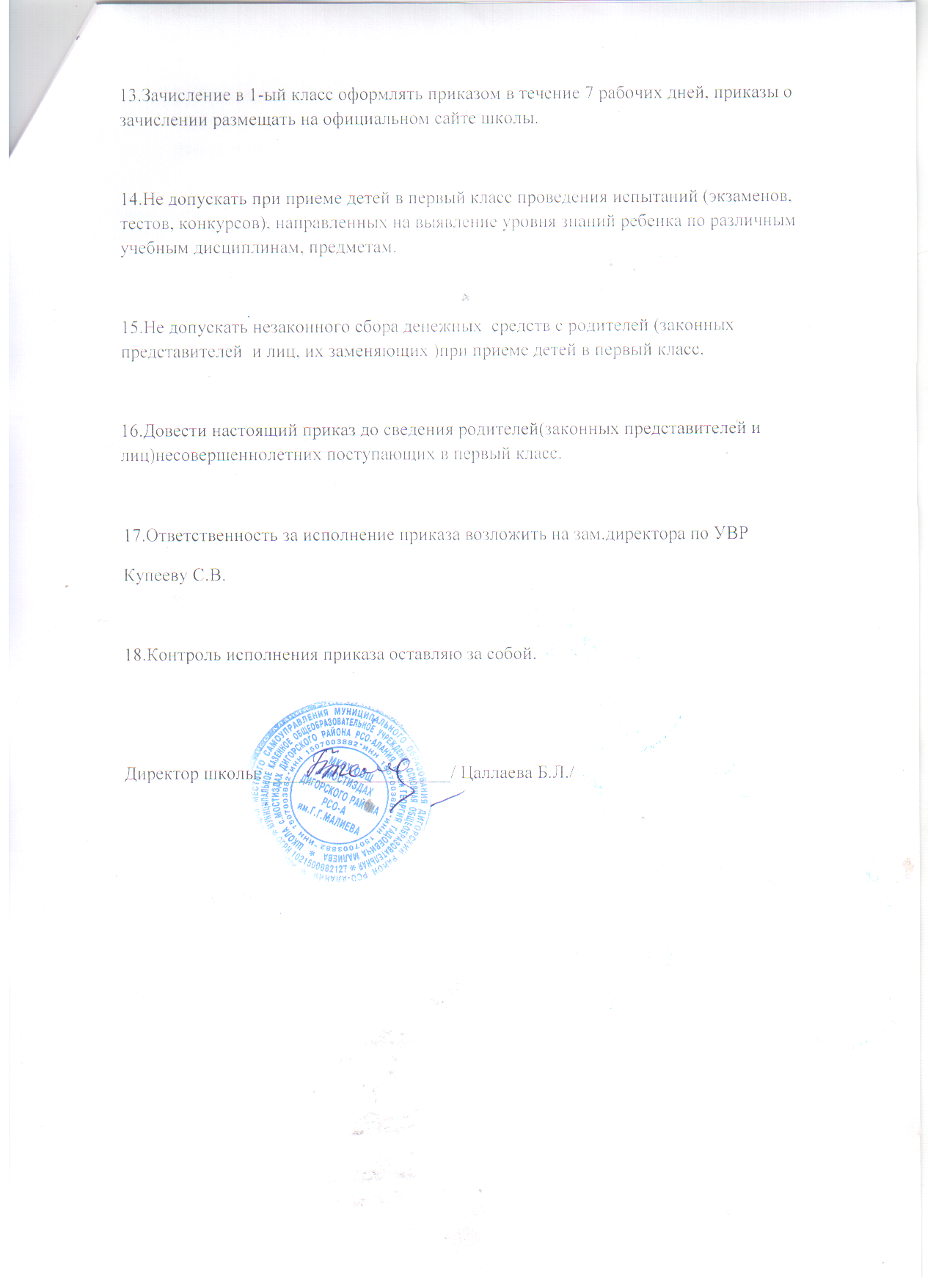 